Home Learning Maths Year 1: Today we are going to learn about comparing number sentences. Please watch this video: https://vimeo.com/497920660Activity: 1. 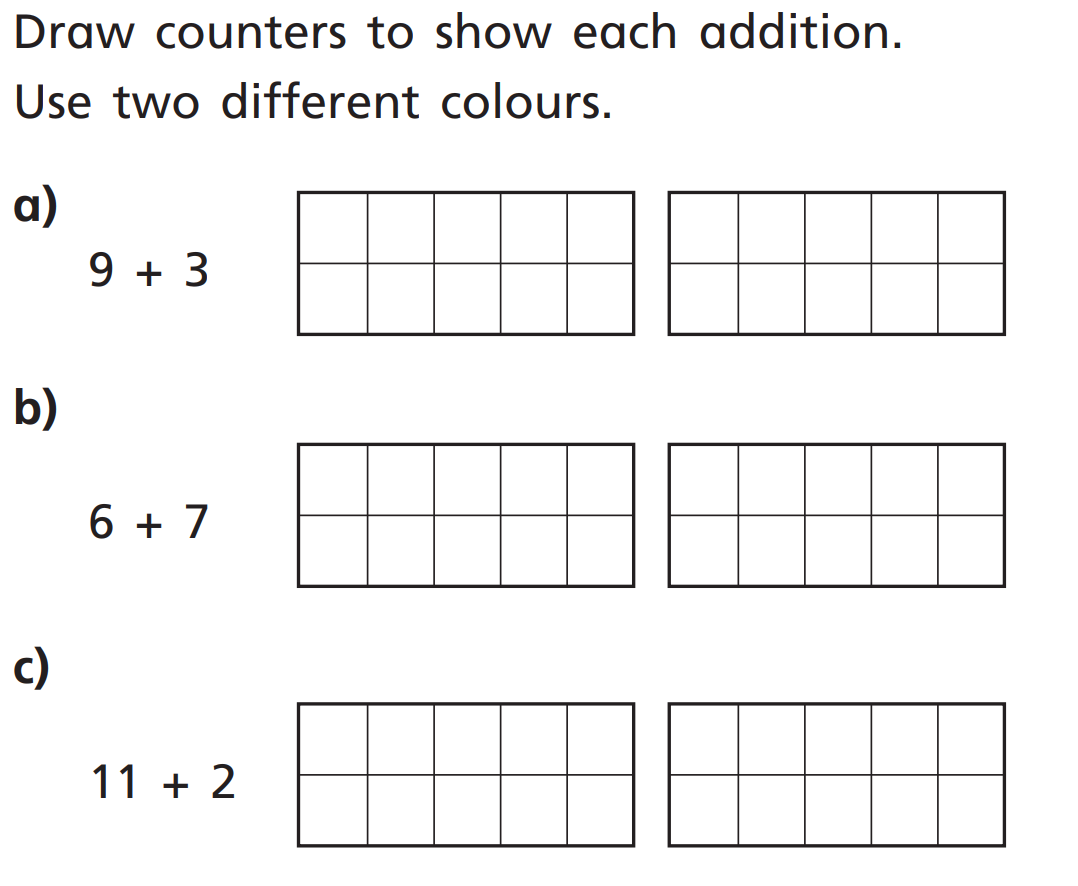 2. Work out each question and fill in the gap with the correct phrase. 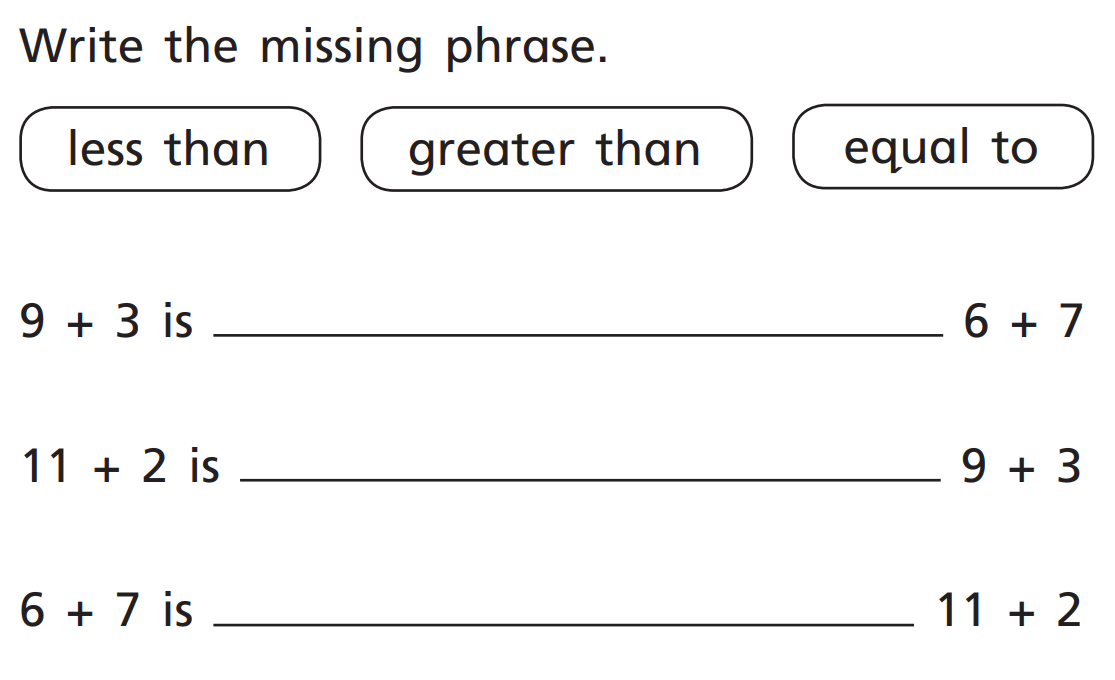 3. 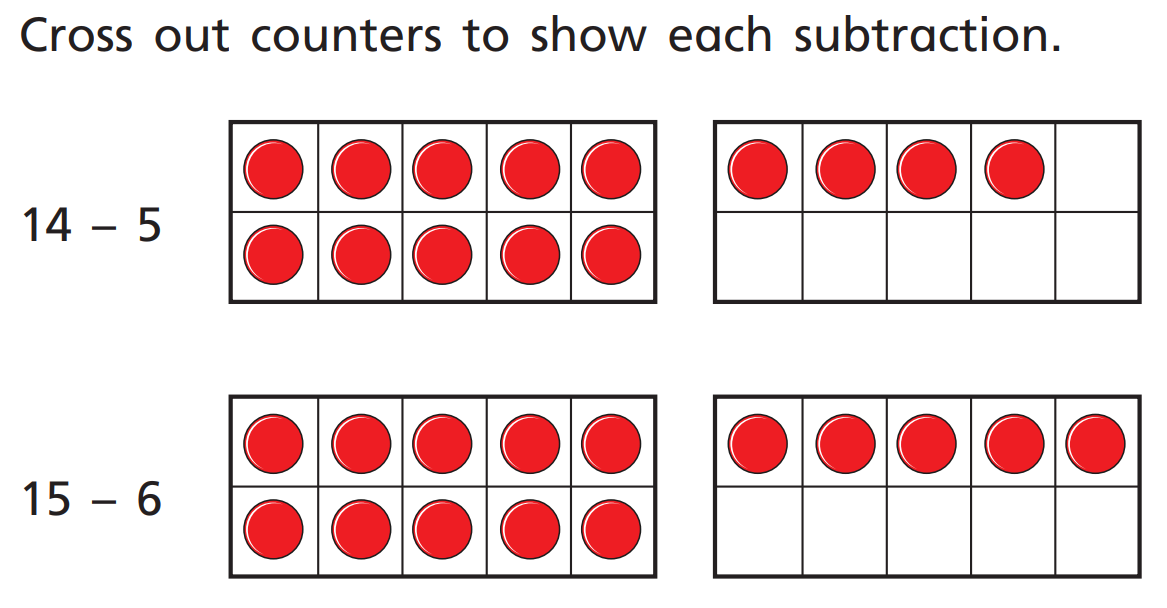 4.  Remember your gator signs for this question – The gator always eats the biggest answer. 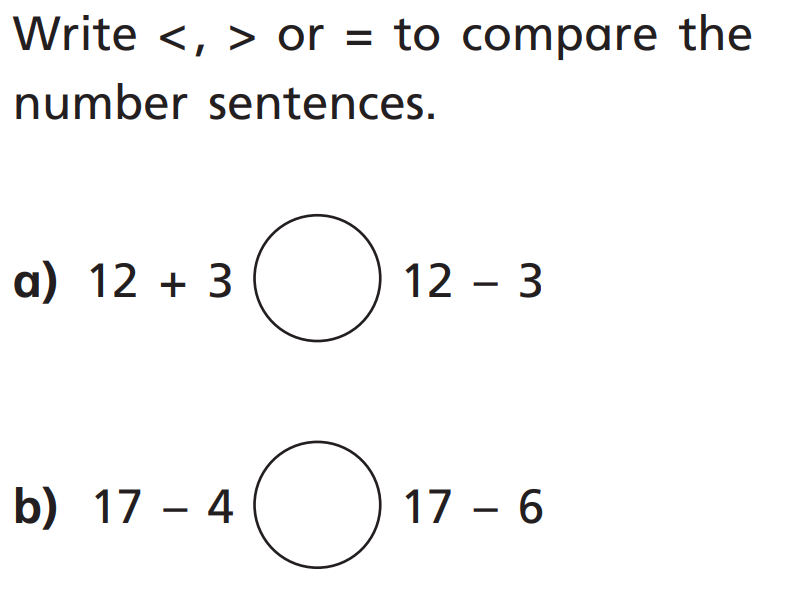 Year 2: Please watch the video below.https://vimeo.com/4904213141. Write the multiplication number sentence to show how many cubes are in each question. Remember to think about how many towers, and how many cubes in each tower.Challenge: each number sentence can be written two ways. Can you write both ways?a.	____________________________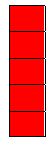 b.	____________________________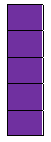 c.	____________________________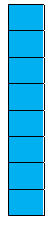 2. Work out the answers to these multiplication sentences. Remember: ‘x’ is the same as ‘groups of’ so you can draw the multiplication number sentences as groups if you need to. 4 x 5 =5 x 7 = 5 x 11 =___ x 5 = 255 x _____ = 1510 = 5 x ____Challenge: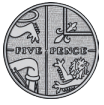 3. This coin is worth 5p. How much money is shown here:Write the multiplication calculation. ________________________How many 5p coins would you need to make 60p?2.  Have a go at working through this word problem: 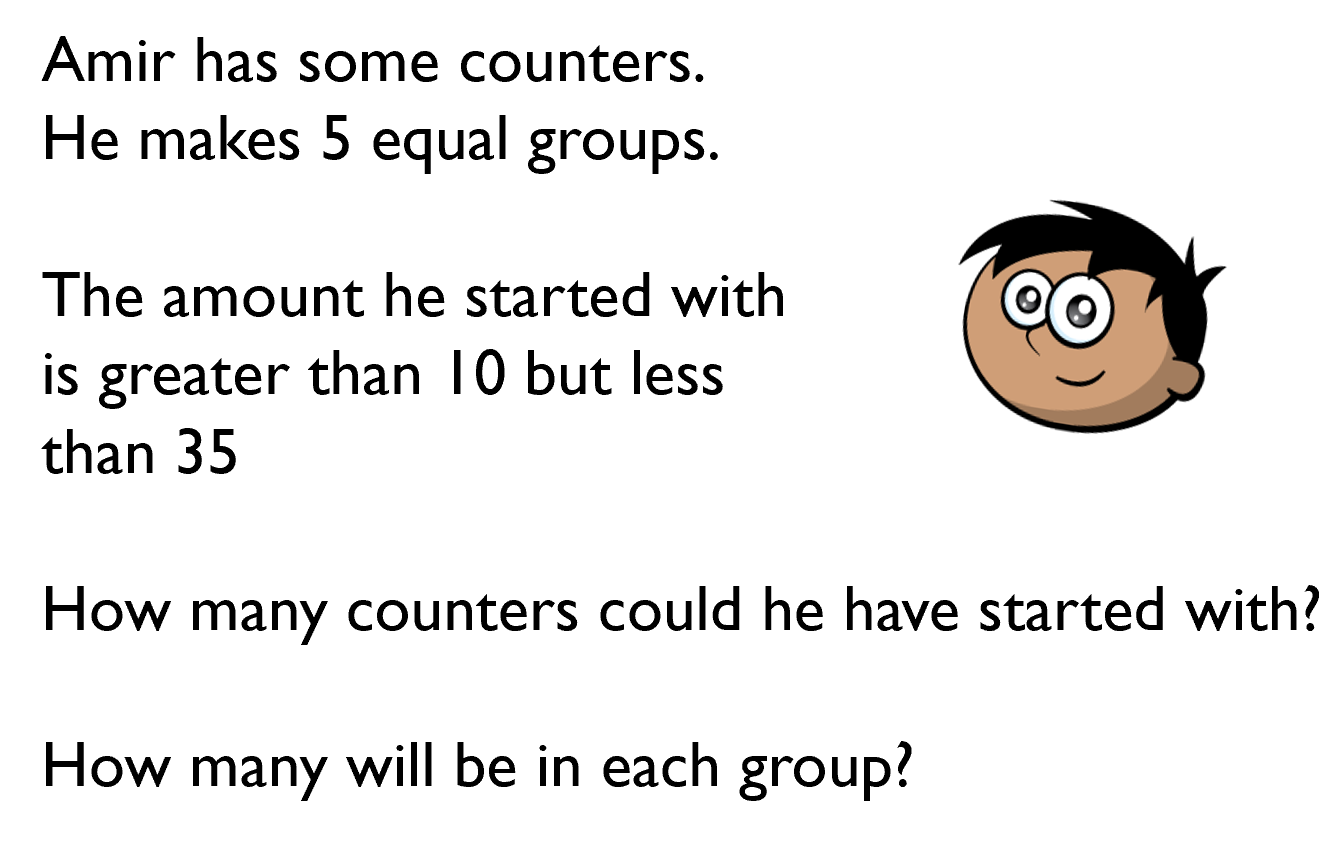 